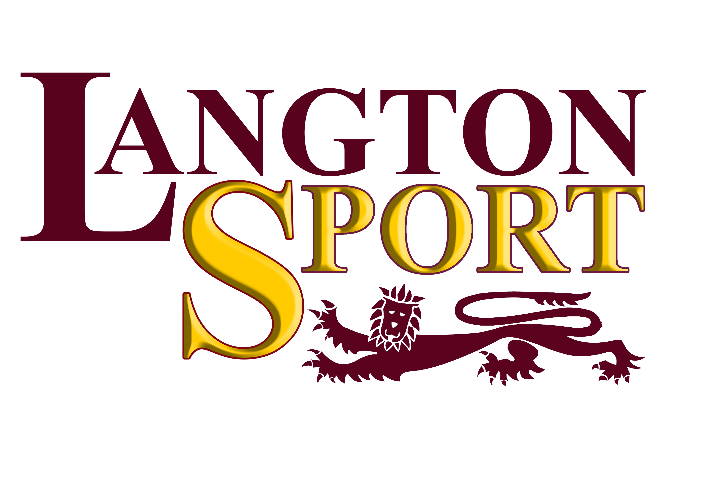 I would like to take this opportunity to welcome your son/daughter and your family back to the Langton Sport Programme following our COVID hiatus.  Sport contributes significantly to the philosophy of The Langton and we endeavour to ensure that all students enjoy, develop and continue to play sport and take part in physical activity.Extra-Curricular Clubs & FixturesBelow is a table outlining the extra-curricular clubs that are available this term.  We are still awaiting confirmation of the coaches for Badminton and Climbing but will let students know in due course.The link below will take you through to our school fixtures.  Currently Rugby and Football are available.  Hockey will start after Christmas and Cricket after Easter.  There will be additional cup fixtures that we will inform students about when arranged.https://drive.google.com/drive/folders/1rW8Zc1J7LpPloTrCu9IwrUIfHV_c2uIL?usp=sharing Langton Sport 200 Club We have worked hard to develop our sporting provision for all at the Langton and have utilised both offsite facilities and external coaching to allow us to extend and broaden our offer.  For us to maintain and develop our provision in the future we work hard to raise the necessary funds which enable us to resource sport effectively and go above and beyond the standards expected by the state.  For £10 per month ‘The Langton 200 Club’ gives you the opportunity to have some fun and potentially win substantial prizes whilst contributing to sport provision at the school.  Details of how to join are below;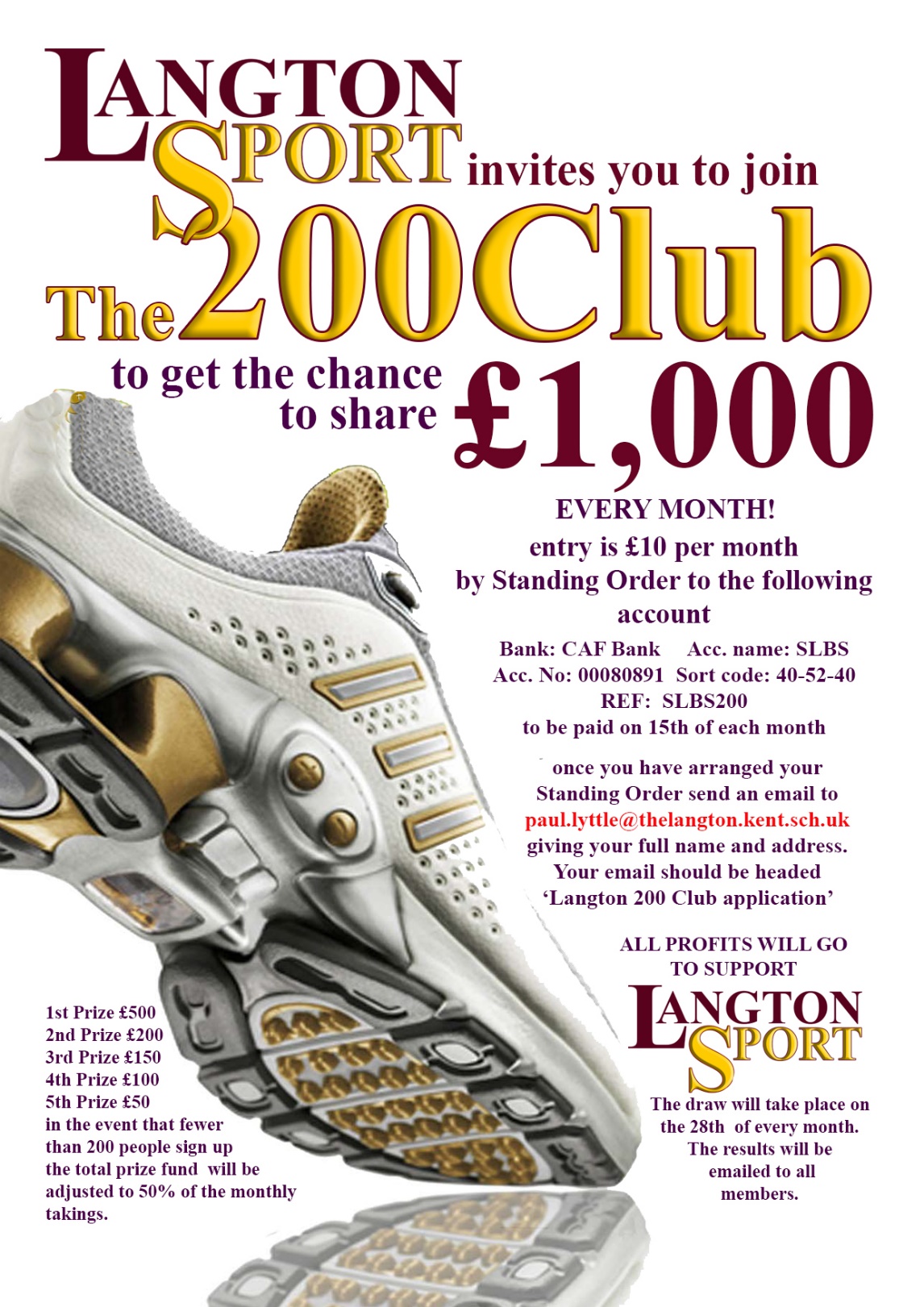 If you have any questions please feel free to contact me Paul Lyttle, Director of Sport, Simon Langton Grammar School for Boys’  paul.lyttle@thelangton.kent.sch.uk 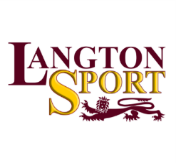 Langton Sport Extracurricular Clubs Term 1Langton Sport Extracurricular Clubs Term 1Langton Sport Extracurricular Clubs Term 1Langton Sport Extracurricular Clubs Term 1Langton Sport Extracurricular Clubs Term 1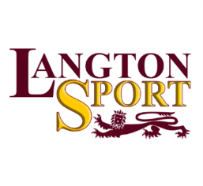 After SchoolVenueMondayTuesdayWednesdayThursdayFridayAfter SchoolSports HallGirls’ HockeyGirls’ NetballSenior BasketballKS3 BadmintonTBCJunior BasketballAfter SchoolOld GymClimbing Club TBCSenior VolleyballAfter School3GSenior RugbyYear 9FootballYear 8 RugbyGirls’RugbyAfter SchoolGrassYear 8 Football & 7 Rugby Year 10 RugbyYear 10 FootballYear 9 RugbyYear 7 Football